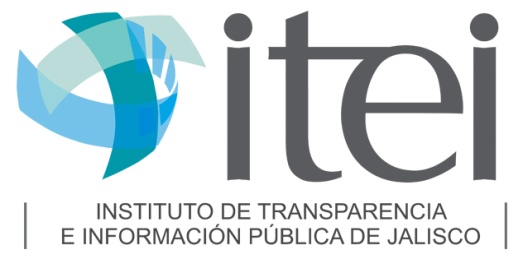 Atentamente.Dr. Francisco Javier González VallejoConsejero CiudadanoNo.CONCEPTODESCRIPCIÓN252/2015Lugar Zapotlán el Grande, Jalisco 252/2015Nombre y cargoFrancisco Javier González Vallejo. Consejero Ciudadano252/2015CostoCantidad Autorizada: $1,692.00 (Mil seiscientos noventa y dos pesos 00/100M.N.)Cantidad Erogada: $1,213.00  (Mil doscientos trece pesos 82/100 M.N)252/2015ItinerarioJueves 10 de diciembre de 2015Guadalajara- Zapotlán el Grande  Salida:7:30 hrs.Regreso16:00 hrs.252/2015AgendaForo Regional organizado por la Secretaría General de GobiernoInstituto Tecnológico de Ciudad Guzmán Jalisco.9:00- 13:00 hrs.252/2015ResultadosSe llevó a cabo la capacitación a 60 funcionarios en temas de transparencia, entre ellos Presidentes Municipales, Secretarios Generales, Directores de Unidades de Transparencia y Directores de Obra Pública. En mi participación presenté la evaluación en materia de publicación de información en los municipios de la Región y capacité a los funcionarios sobre cómo funciona esta herramienta con el objetivo de mejorar su calificación.iones entre os, se les hicieron distinciones ente 